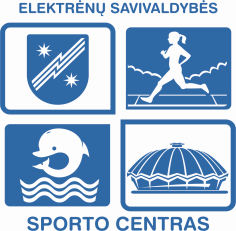 2017 M. KOVO MĖN. VEIKLOS PLANAS                        TVIRTINU								                                                      Sporto centro							                                                                   direktorius			Alfredas Antanas VainauskasEil. NrData /laikasPavadiniams AtsakingasDalyviai (gimimo metai)VietaKita informacijaRezultatas1.2017-03-02/05Europos atvira tautrėK.Vitkauskas1 dal (suaugę)LenkijaKatovicai2.2017-03-03Lietuvos vaikų pirmenybėsR.VoronkovoI.Ivoškienė14 dal (2004 ir jaun.)Vilnius3.2017-03-03/05Kaunas Ice Winter CupG.Žibortaitė7 dal (2003-2009)Kaunas4.2017-03-04LSŠF reitingo varžybos „Liepsnojantis šokis – 2017“ M.Prūsaitis6 dal (2012-2003)Garliava5.2017-03-04Marijampolės irkluotojų BFP varžybosO.Manomaitis10 dal (2000-2005)Marijampolė6.2017-03-04Mokslų akademijos turistų klubo moksleivių turistinės technikos varžybosK.Dringelis12 dal (2002-2010)Vilnius7.2017-03-04Atviras Alytaus dziudo čempionatasR.Žemaitaitis20 dal ( 2002 ir jaun.)Alytus8.2017-03-04/05Europos atviras dziudo turnyrasR.Žemaitaitis5 dal (saugę)LenkijaVaršuva9.2017-03-05XIII Minieuropa 2017R.Stkauskaitė6 dal (1999-2006)LenkijaVaršuva10.2017-03-06/12Dziudo stovyklaR.Žemaitaitis2 dal (suaugę)ČekijaNymburg11.2017-03-08Kauno junučių trikovės varžybosR.VoronkovoI.Ivoškienė12 dal (2002 ir jaun.)Kaunas12.2017-03-10/12Jelgava Cup 2017“R.Stkauskaitė G.Žibortaitė12 dal (2006-2010)5 dal (2002-2009)Latvija Jelgava13.2017-03-11 X-tasis kovo 11- osios bėgimas „Nepriklausomybės Mylia“ESSC200 dal Elektrėnai14.2017-03-11Plaukimo varžybos Lietuvos Nepriklausomybės atkūrimo dienai paminėtiD.Galiauskienė15 dal ( 2003-2009 ir jaun.)Kaišiadorys15.2017-03-12„Zelta Zivtina 2017“ plaukimo varžybosD.Galiauskienė17 dal ( 2003-2009 ir jaun.)Inčiukalnis,Latvija16.2017-03-12Šakių atviras vaikų čempionatasR.ŽemaitaitisM.Bočkovė20 dal (vaikai)Šakiai17.2017-03-16/19Tallink Hotels Cup 2017R.Stkauskaitė14-16 dal (1999-2010)TalinasEstija18.2017-03-16/20Tarptautinis dziudo turnyrasK.Vitkauskas1 dal (U-20)Slovėnija,Koroška19.2017-03-17/18Lietuvos jaunučių trikovės ir vaikų daugiakovės varžybosR.VoronkovoI.Ivoškienė20.2017-03-18LSŠF reitingo varžybos „Sidabrinis sakalas – 2017“M.Prūsaitis6 dal (2012-2003)Kaunas21.2017-03-18Atviras U-14 ir U-16 Latvijos čempionatasR.ŽemaitaitisM.Bočkovė4 dal (u-14, u-16)Latvija,Ryga22.2017-03-18/192017 metų Lietuvos vaikų ( gim.2003m ir jaunesni) šaudymo pneumatiniais ginklais čmpionatasR.Navickas2 dal ( 2003 g.m)Alytus23.2017-03-19Tarptautinis vaikų turnyrasR.ŽemaitaitisM.Bočkovė14 dal (u-10, u-12, u-14, u-16)Latvija,Inčiukalnis24.2017-03-24/25Lietuvos čempionatas U-23K.VitkauskasR.Žemaitaitis5 dal (U-23)Kaunas25.2017-03-2512 th AVAS CupR.Stkauskaitė14 dal (2010-2001)MiskolcVengrija26.2017-03-29/04-0229a Coppa EuropaR.Stkauskaitė12-14 dal (2010-1999)CanazeiItalija27.2017-03-30/04-02Grand - PrixK.Vitkauskas2 dal (suaugę)Tibilisi28.2017-03-31/04-01Lietuvos čempionatasG.AkelisM.BočkovėR.Žemaitaitis6 dal ( u-23)Kaunas